「もりねっと」薪予約　申込書＜申込先＞ NPＯ法人　もりねっと北海道　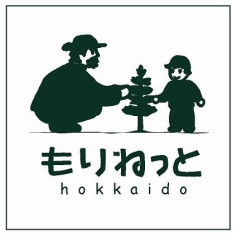 〒０７０-８０３３　　旭川市神居町雨紛３８０－３電話：０１６６－６０－２４２０　　ＦＡＸ：６０－２４２１    E-mail    maki@morinet-h.org申し込み日申し込み日申し込み日　　　　　　２０２１年　      月　　　　日　　　　　　２０２１年　      月　　　　日　　　　　　２０２１年　      月　　　　日　　　　　　２０２１年　      月　　　　日　　　　　　２０２１年　      月　　　　日　　　　　　２０２１年　      月　　　　日　　　　　　２０２１年　      月　　　　日　　　　　　２０２１年　      月　　　　日　　　　　　２０２１年　      月　　　　日ふりがなふりがなふりがなお名前お名前お名前ご住所ご住所ご住所〒　　　 -〒　　　 -〒　　　 -〒　　　 -〒　　　 -〒　　　 -〒　　　 -〒　　　 -〒　　　 -電話番号携帯電話携帯電話Ｅメールアドレス予約数量予約数量広葉樹標準　３８ｃｍ　　　　　　立方ｍ　広葉樹短尺　３０ｃｍ　　　　　　立方ｍ広葉樹標準　３８ｃｍ　　　　　　立方ｍ　広葉樹短尺　３０ｃｍ　　　　　　立方ｍ広葉樹標準　３８ｃｍ　　　　　　立方ｍ　広葉樹短尺　３０ｃｍ　　　　　　立方ｍ広葉樹標準　３８ｃｍ　　　　　　立方ｍ　広葉樹短尺　３０ｃｍ　　　　　　立方ｍ広葉樹標準　３８ｃｍ　　　　　　立方ｍ　広葉樹短尺　３０ｃｍ　　　　　　立方ｍ広葉樹標準　３８ｃｍ　　　　　　立方ｍ　広葉樹短尺　３０ｃｍ　　　　　　立方ｍ広葉樹標準　３８ｃｍ　　　　　　立方ｍ　広葉樹短尺　３０ｃｍ　　　　　　立方ｍ広葉樹標準　３８ｃｍ　　　　　　立方ｍ　広葉樹短尺　３０ｃｍ　　　　　　立方ｍ広葉樹標準　３８ｃｍ　　　　　　立方ｍ　広葉樹短尺　３０ｃｍ　　　　　　立方ｍ広葉樹標準　３８ｃｍ　　　　　　立方ｍ　広葉樹短尺　３０ｃｍ　　　　　　立方ｍ金額（税別）金額（税別）標準３８ｃｍ、２１０００円短尺３０ｃｍ、２３０００円（予約販売のみ）配達料　　　　　２０００円（１立方ｍにつき）標準３８ｃｍ、２１０００円短尺３０ｃｍ、２３０００円（予約販売のみ）配達料　　　　　２０００円（１立方ｍにつき）標準３８ｃｍ、２１０００円短尺３０ｃｍ、２３０００円（予約販売のみ）配達料　　　　　２０００円（１立方ｍにつき）標準３８ｃｍ、２１０００円短尺３０ｃｍ、２３０００円（予約販売のみ）配達料　　　　　２０００円（１立方ｍにつき）標準３８ｃｍ、２１０００円短尺３０ｃｍ、２３０００円（予約販売のみ）配達料　　　　　２０００円（１立方ｍにつき）標準３８ｃｍ、２１０００円短尺３０ｃｍ、２３０００円（予約販売のみ）配達料　　　　　２０００円（１立方ｍにつき）標準３８ｃｍ、２１０００円短尺３０ｃｍ、２３０００円（予約販売のみ）配達料　　　　　２０００円（１立方ｍにつき）標準３８ｃｍ、２１０００円短尺３０ｃｍ、２３０００円（予約販売のみ）配達料　　　　　２０００円（１立方ｍにつき）標準３８ｃｍ、２１０００円短尺３０ｃｍ、２３０００円（予約販売のみ）配達料　　　　　２０００円（１立方ｍにつき）標準３８ｃｍ、２１０００円短尺３０ｃｍ、２３０００円（予約販売のみ）配達料　　　　　２０００円（１立方ｍにつき）配送備考希望の時期曜日など配送備考希望の時期曜日などもりねっと以外からの薪入手予定もりねっと以外からの薪入手予定もりねっと以外からの薪入手予定もりねっと以外からの薪入手予定もりねっと以外からの薪入手予定有償で有・無償で有・無有償で有・無償で有・無有償で有・無償で有・無有償で有・無償で有・無有償で有・無償で有・無有償で有・無償で有・無有償で有・無償で有・無よりよいサービスのため、下記についてお教えくださいよりよいサービスのため、下記についてお教えくださいよりよいサービスのため、下記についてお教えくださいよりよいサービスのため、下記についてお教えくださいよりよいサービスのため、下記についてお教えくださいよりよいサービスのため、下記についてお教えくださいよりよいサービスのため、下記についてお教えくださいよりよいサービスのため、下記についてお教えくださいよりよいサービスのため、下記についてお教えくださいよりよいサービスのため、下記についてお教えくださいよりよいサービスのため、下記についてお教えくださいよりよいサービスのため、下記についてお教えください薪ストーブのメーカー型式薪ストーブのメーカー型式薪ストーブ歴薪ストーブ歴　　　　　年　　　　　年１年間の薪消費量１年間の薪消費量１年間の薪消費量        　㎥        　㎥        　㎥家族構成人チェーンソーチェーンソー有・無　　　　　　　　　経験年数　　　　年有・無　　　　　　　　　経験年数　　　　年有・無　　　　　　　　　経験年数　　　　年有・無　　　　　　　　　経験年数　　　　年有・無　　　　　　　　　経験年数　　　　年有・無　　　　　　　　　経験年数　　　　年有・無　　　　　　　　　経験年数　　　　年有・無　　　　　　　　　経験年数　　　　年有・無　　　　　　　　　経験年数　　　　年有・無　　　　　　　　　経験年数　　　　年斧斧有・無　　　　　　　　　経験年数　　　　年有・無　　　　　　　　　経験年数　　　　年有・無　　　　　　　　　経験年数　　　　年有・無　　　　　　　　　経験年数　　　　年有・無　　　　　　　　　経験年数　　　　年有・無　　　　　　　　　経験年数　　　　年有・無　　　　　　　　　経験年数　　　　年有・無　　　　　　　　　経験年数　　　　年有・無　　　　　　　　　経験年数　　　　年有・無　　　　　　　　　経験年数　　　　年その他その他